D0228PC端WeLink 7.14.15版本更新内容介绍消息· 群组支持设置群头像。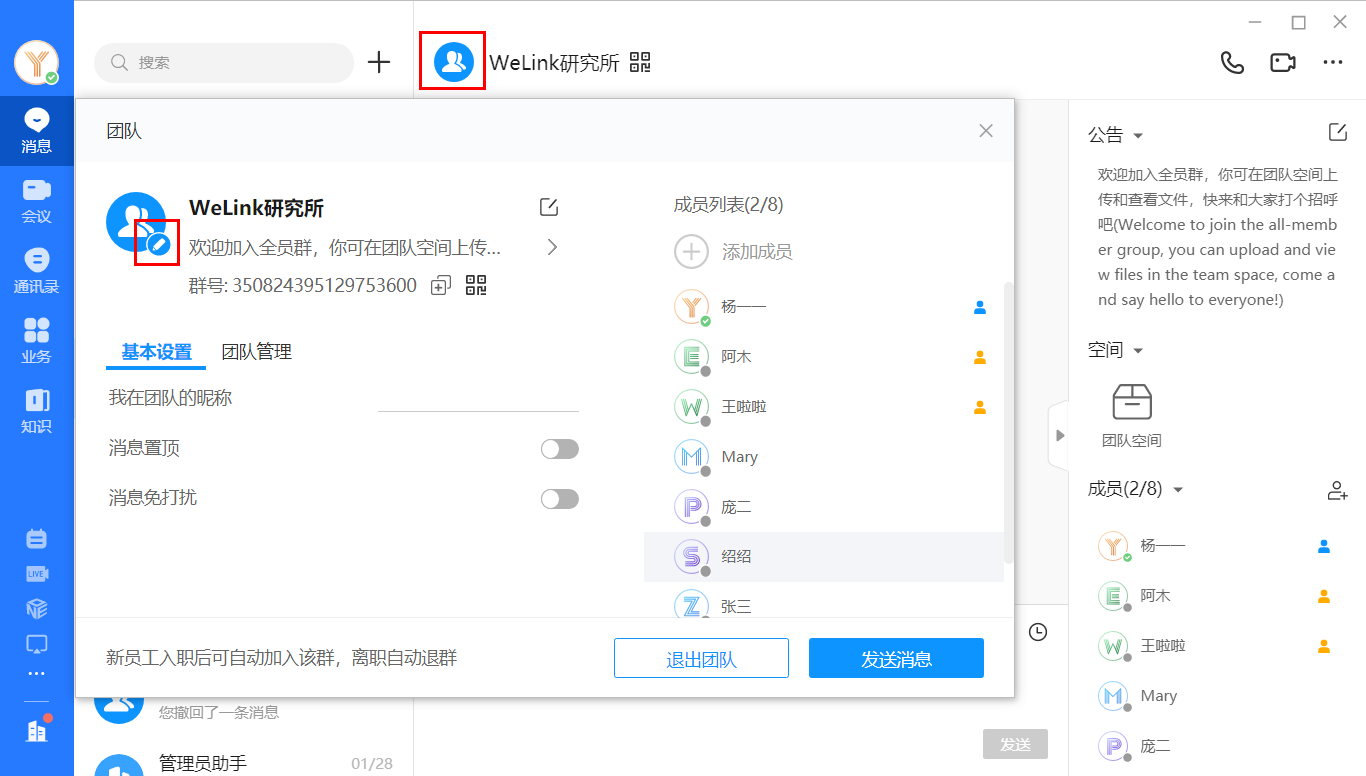 · 群公告显示已读未读状态。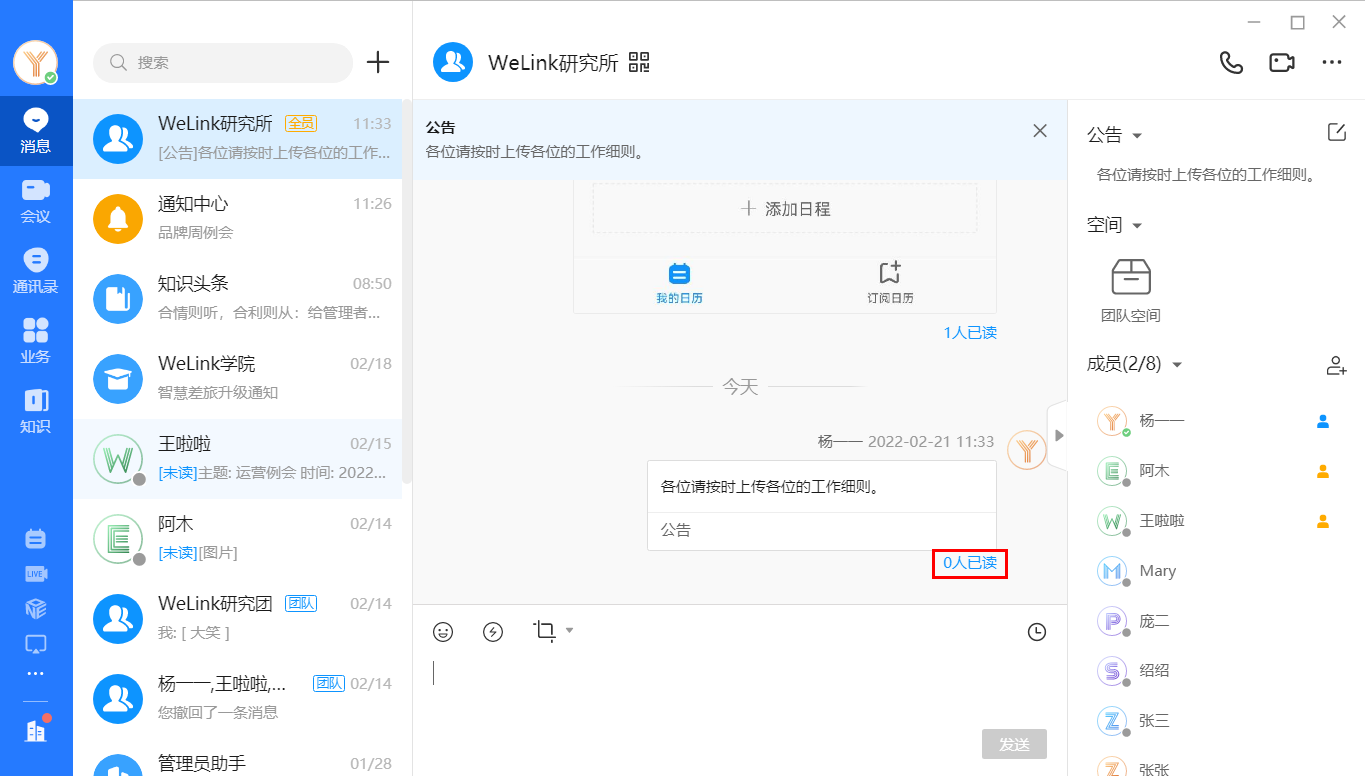 2. 会议· 支持会中邀请他人入会。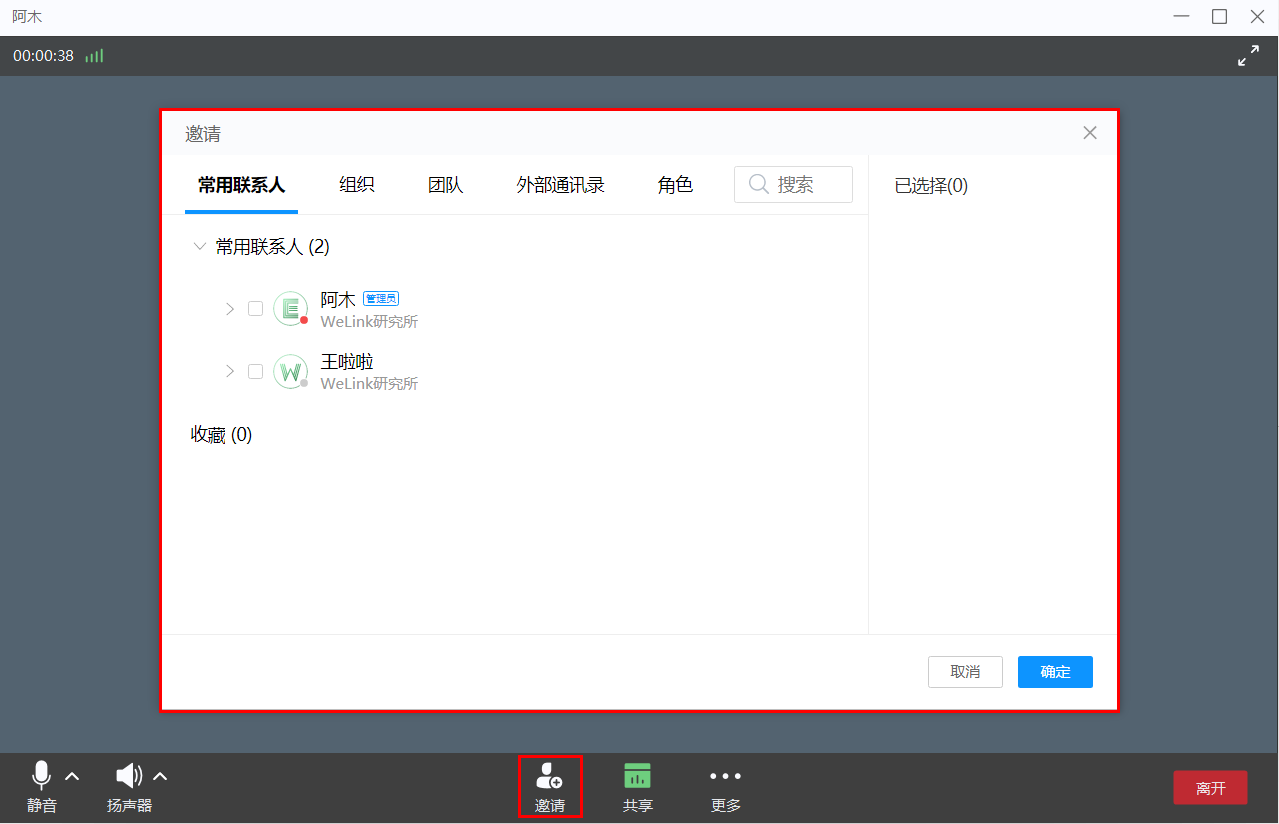 